 (Mẫu 1: TRANG BÌA)TỔNG LIÊN ĐOÀN LAO ĐỘNG VIỆT NAM (size 14)TRƯỜNG ĐẠI HỌC TÔN ĐỨC THẮNG (Bold, size 14)KHOA … (BOLD, size 14)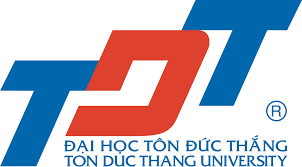 HỌ VÀ TÊN HỌC VIÊN/NGHIÊN CỨU SINH(BOLD, size 14)TÊN ĐỀ TÀI (BOLD, size 24)LUẬN VĂN THẠC SĨ/ LUẬN ÁN TIẾN SĨ(BOLD, size 22)TÊN NGÀNH	(BOLD, size 22)THÀNH PHỐ HỒ CHÍ MINH, NĂM … (BOLD, size 14)(Mẫu 1E: TRANG BÌA - BẢN TIẾNG ANH)VIETNAM GENERAL CONFEDERATION OF LABOUR (size 14)TON DUC THANG UNIVERSITY (Bold, size 14)FACULTY OF … (BOLD, size 14)FULL NAME (BOLD, size 14)TITLE(BOLD, size 24)MASTER THESIS OF/ DOCTORAL DISSERTATION OF(BOLD, size 22)MAJOR(BOLD, size 22)HO CHI MINH CITY, YEAR … (BOLD, size 14)(Mẫu 2: TRANG PHỤ BÌA)TỔNG LIÊN ĐOÀN LAO ĐỘNG VIỆT NAM (size 14)TRƯỜNG ĐẠI HỌC TÔN ĐỨC THẮNG (Bold, size 14)KHOA … (BOLD, size 14)HỌ VÀ TÊN HỌC VIÊN/NGHIÊN CỨU SINH(BOLD, size 14)TÊN ĐỀ TÀI (BOLD, size 22)LUẬN VĂN THẠC SĨ/ LUẬN ÁN TIẾN SĨ(BOLD, size 20)TÊN NGÀNH	(BOLD, size 20)	THÀNH PHỐ HỒ CHÍ MINH, NĂM … (BOLD, size 14)(Mẫu 2E: TRANG PHỤ BÌA - BẢN TIẾNG ANH)VIETNAM GENERAL CONFEDERATION OF LABOUR (size 14)TON DUC THANG UNIVERSITY (Bold, size 14)FACULTY OF … (BOLD, size 14)FULL NAME (BOLD, size 14)TITLE(BOLD, size 22)MASTER THESIS OF/ DOCTORAL DISSERTATION OF(BOLD, size 20)MAJOR(BOLD, size 20)HO CHI MINH CITY, YEAR … (BOLD, size 14)(Mẫu 3: LỜI CẢM ƠN)LỜI CẢM ƠN(Bold, size 16)Tôi xin chân thành cảm ơn 			TP. Hồ Chí Minh, ngày        tháng        năm 20     Tác giả(Ký tên và ghi rõ họ tên)(Mẫu 3E: LỜI CẢM ƠN – BẢN TIẾNG ANH)ACKNOWLEDGMENT(Bold, size 16)I sincerely thank			Ho Chi Minh City, day        month        year 20     Author(Signature and full name)(Mẫu 4-1: LỜI CAM ĐOAN LUẬN VĂN)Công trình được hoàn thành tại Trường Đại học Tôn Đức ThắngCán bộ hướng dẫn khoa học: ............................................................................................    .............................................................................................(Ghi rõ học hàm, học vị, họ tên và chữ ký)Luận văn thạc sĩ được bảo vệ tại Hội đồng đánh giá Luận văn thạc sĩ Trường Đại học Tôn Đức Thắng vào ngày… /…/……theo Quyết định số….……./QĐ-TĐT ngày …/…/……Thành phần Hội đồng đánh giá Luận văn thạc sĩ gồm:Xác nhận của Chủ tịch Hội đồng đánh giá Luận văn và Trưởng khoa quản lý ngành sau khi nhận Luận văn đã được sửa chữa (nếu có).	CHỦ TỊCH HỘI ĐỒNG	TRƯỞNG KHOA	………………………….	………………………………(Mẫu 4-1E: LỜI CAM ĐOAN LUẬN VĂN – BẢN TIẾNG ANH)This thesis was carried out at Ton Duc Thang University.Advisor: 	........................................................................................................................................................................................(Title, full name and signature)This thesis is defended at the Master's Thesis Examination Committee at Ton Duc Thang University on … /…/……pursuant to Decision….……./QĐ-TĐT on …/…/……Members of the Master's Thesis Examination Committee:Confirmation of the Chairman of the Master's Thesis Examination Committee and the Dean of the faculty after receiving the modified thesis (if any).	CHAIRMAN	DEAN OF FACULTY	………………………….	………………………………(Mẫu 4-1D: LỜI CAM ĐOAN LUẬN ÁN)Công trình được hoàn thành tại Trường Đại học Tôn Đức ThắngCán bộ hướng dẫn khoa học: ............................................................................................     ............................................................................................(Ghi rõ học hàm, học vị, họ tên và chữ ký)Luận án tiến sĩ được bảo vệ tại Hội đồng đánh giá Luận án tiến sĩ cấp Trường tại Trường Đại học Tôn Đức Thắng vào ngày… /…/……theo Quyết định số….…./QĐ-TĐT ngày …/…/……Thành phần Hội đồng đánh giá Luận án tiến sĩ gồm:Xác nhận của Chủ tịch Hội đồng đánh giá Luận án và Trưởng khoa quản lý ngành sau khi nhận Luận án đã được sửa chữa (nếu có).	CHỦ TỊCH HỘI ĐỒNG	TRƯỞNG KHOA	………………………….	………………………………(Mẫu 4-1DE: LỜI CAM ĐOAN LUẬN ÁN – BẢN TIẾNG ANH)This dissertation was carried out at Ton Duc Thang University.Advisor: 	.........................................................................................................................................................................................       (Title, full name and signature)This dissertation is defended at the Doctoral Dissertation Examination Committee was hold at Ton Duc Thang University on … /…/……pursuant to Decision….……./QĐ-TĐT on …/…/……Members of the Doctoral Dissertation Examination Committee:Confirmation of the Chairman of the Doctoral Dissertation Examination Committee and the Dean of the faculty after receiving the modified dissertation (if any).	CHAIRMAN	DEAN OF FACULTY	………………………….	………………………………(Mẫu 4-2: LỜI CAM ĐOAN)CÔNG TRÌNH ĐƯỢC HOÀN THÀNH TẠI TRƯỜNG ĐẠI HỌC TÔN ĐỨC THẮNG(Bold, size 16)Tôi xin cam đoan đây là công trình nghiên cứu của riêng tôi và được sự hướng dẫn khoa học của ………………………………………;. Các nội dung nghiên cứu, kết quả trong đề tài này là trung thực do chính tác giả thực hiện và không vi phạm đạo đức nghiên cứu. Những số liệu trong các bảng biểu phục vụ cho việc phân tích, nhận xét, đánh giá được chính tác giả thu thập từ các nguồn khác nhau có ghi rõ trong phần tài liệu tham khảo.Ngoài ra, trong Luận văn/Luận án còn sử dụng một số nhận xét, đánh giá cũng như số liệu của các tác giả khác, cơ quan tổ chức khác đều có trích dẫn và chú thích nguồn gốc. Nếu phát hiện có bất kỳ sự gian lận nào tôi xin hoàn toàn chịu trách nhiệm về nội dung Luận văn/Luận án của mình. Trường Đại học Tôn Đức Thắng không liên quan đến những vi phạm tác quyền, bản quyền do tôi gây ra trong quá trình thực hiện (nếu có).TP. Hồ Chí Minh, ngày    tháng     nămTác giả(Ký tên và ghi rõ họ tên)(Mẫu 4-2E: LỜI CAM ĐOAN – BẢN TIẾNG ANH)DECLARATION OF AUTHORSHIP(Bold, size 16)I hereby declare that this thesis was carried out by myself under the guidance and supervision of ……………………………..; and that the work contained and the results in it are true by author and have not violated research ethics. The data and figures presented in this thesis are for analysis, comments, and evaluations from various resources by my own work and have been duly acknowledged in the reference part.In addition, other comments, reviews and data used by other authors, and organizations have been acknowledged, and explicitly cited.I will take full responsibility for any fraud detected in my thesis/dissertation. Ton Duc Thang University is unrelated to any copyright infringement caused on my work (if any).Ho Chi Minh City, day   month   yearAuthor(signature and full name)(Mẫu 5: TÓM TẮT/ABSTRACT)TÊN ĐỀ TÀI TÓM TẮT(Bold, size 16)(Time New Romans – 13)	TITLEABSTRACT(Bold, size 16)(Time New Romans – 13)	(Mẫu 6: MỤC LỤC)MỤC LỤC(Bold, size 16)DANH MỤC HÌNH VẼ	xDANH MỤC BẢNG BIỂU	xiDANH MỤC CÁC CHỮ VIẾT TẮT	xiiCHƯƠNG 1. MỞ ĐẦU	11.1	Lý do chọn đề tài	11.2	Mục tiêu thực hiện đề tài	11.3	Đối tượng và phạm vi nghiên cứu	11.4	Phương pháp nghiên cứu	11.5	Ý nghĩa thực tiễn của đề tài	1CHƯƠNG 2. TỔNG QUAN	22.1	Giới thiệu	22.1.1	Tiểu mục	32.1.2	Footer	32.1.3	Hình trong luận văn	32.2	Nguyên lý chung	52.2.1	Bảng trong luận văn	52.2.1.1     Bảng 1	52.2.1.2     Bảng 2	52.2.2	Lỗi chính tả	52.2.3	Số chương trong luận văn	5CHƯƠNG 3. CƠ SỞ LÝ THUYẾT	63.1	Cơ sở lý thuyết 1	63.2	Cơ sở lý thuyết 2	6CHƯƠNG 4. PHƯƠNG PHÁP NGHIÊN CỨU	74.1	Mô hình mô phỏng	74.2	Kết quả mô phỏng	7CHƯƠNG 5. PHÂN TÍCH DỮ LIỆU	85.1	Nhận xét 1	85.2	Nhận xét 2	8CHƯƠNG 6. KẾT LUẬN	96.1	Kết luận	96.1.1	Kết luận 1	96.1.2	Kết luận 2	96.1.3	Kết luận 3	96.2	Hướng phát triển	9DANH MỤC CÁC CÔNG TRÌNH CÔNG BỐ CỦA TÁC GIẢ	10DANH MỤC TÀI LIỆU THAM KHẢO	11PHỤ LỤC(Mẫu 6E: MỤC LỤC – BẢN TIẾNG ANH)CONTENTS(Bold, size 16)LIST OF FIGURES	xLIST OF TABLES	xiABBREVIATIONS	xiiCHAPTER 1. INTRODUCTION	11.1	Motivation of research topics	11.2	Target implementation	11.3	Objectives and scope of the study	11.4	Research method	11.5	Applications of the thesis	1CHAPTER 2. OVERVIEW	22.1	Introduction	22.1.1	Subsection	32.1.2	Footer	32.1.3	Figures	32.2	General principles	52.2.1	List of Tables	52.2.1.1     Table 1	52.2.1.2     Table 2	52.2.2	Spelling errors	52.2.3	Number of chapters	5CHAPTER 3. THEORETICAL BASIS	63.1	Theoretical basis 1	63.2	Theoretical basis 2	6CHAPTER 4. RESEARCH METHOD	74.1	Simulation modeling	74.2	Simulation results	7CHAPTER 5. DATA ANALYSIS	85.1	Comment 1	85.2	Comment 2	8CHAPTER 6. CONCLUSION	96.1	Conclusion	96.1.1	Conclusion 1	96.1.2	Conclusion 2	96.1.3	Conclusion 3	96.2	Thesis development	9LIST OF PUBLICATIONS	10REFERENCES	11APPENDIX(Mẫu 7: DANH MỤC HÌNH VẼ)DANH MỤC HÌNH VẼ(Bold, size 16)Hình 1.1: Mạch khuếch đại E chung	4Hình 1.2: Mạch khuếch đại E riêng	4(Mẫu 7E: DANH MỤC HÌNH VẼ - BẢN TIẾNG ANH)LIST OF FIGURES(Bold, size 16)Figure 1.1: General amplifier circuit E	4Figure 1.2: Separate amplifier circuit E	4(Mẫu 8: DANH MỤC BẢNG BIỂU)DANH MỤC BẢNG BIỂU(Bold, size 16)Bảng 1.1: Biến đo lường	5Bảng 1.2: Ví dụ	5(Mẫu 8E: DANH MỤC BẢNG BIỂU – BẢN TIẾNG ANH)LIST OF TABLES(Bold, size 16)Table 1.1: Variable measurement	5Table 1.2: Example	5(Mẫu 9: DANH MỤC CÁC CHỮ VIẾT TẮT)DANH MỤC CÁC CHỮ VIẾT TẮT(Bold, size 16)(Sắp xếp theo thứ tự ABC)(Mẫu 9E: DANH MỤC CÁC CHỮ VIẾT TẮT – BẢN TIẾNG ANH)ABBREVIATIONS(Bold, size 16)(Sorted in alphabet order)(Mẫu 10: MẪU NHÃN ĐĨA CD)Nhãn CD Luận văn thạc sĩ/Luận án tiến sĩ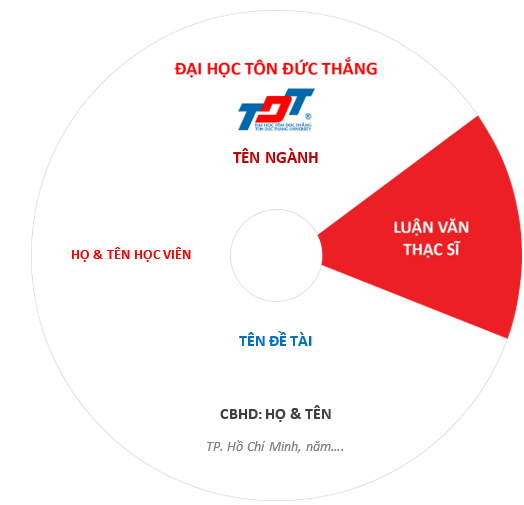 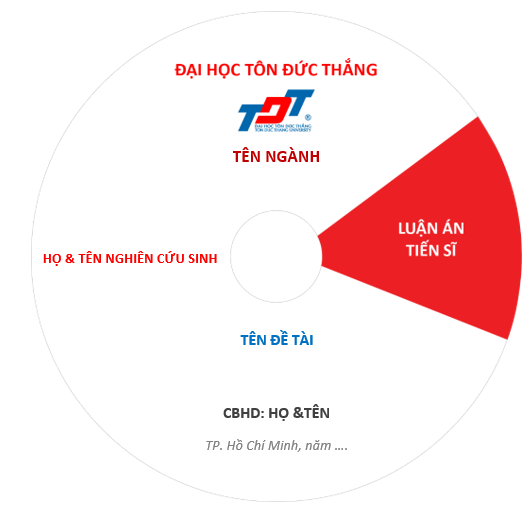 (Mẫu 10E: MẪU NHÃN ĐĨA CD – BẢN TIẾNG ANH)Nhãn CD Luận văn thạc sĩ/Luận án tiến sĩ cho bản tiếng Anh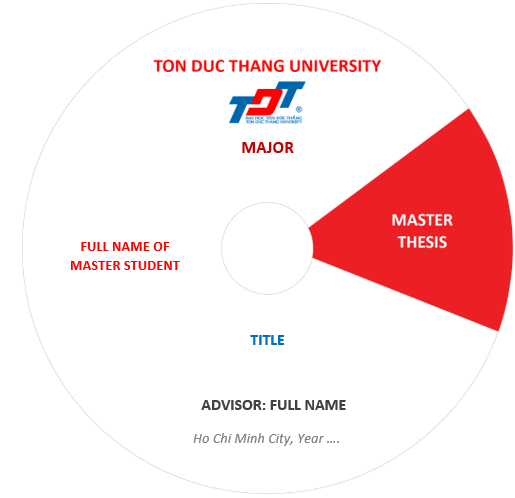 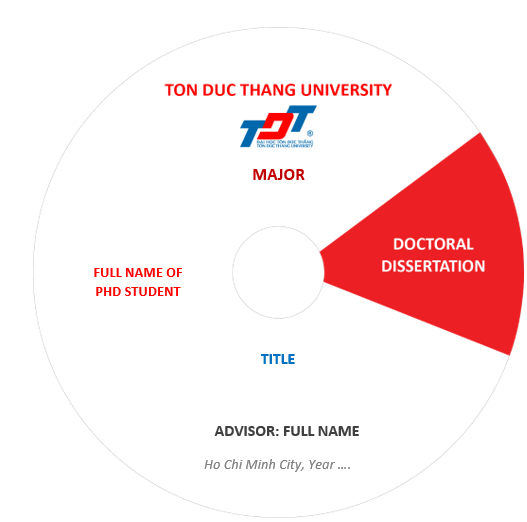 1. GS.TS. Nguyễn Văn DChủ tịch2. PGS.TS. Nguyễn Văn BPhản biện 13. TS. Nguyễn Văn C	Phản biện 24. TS. Nguyễn Thị EỦy viên5. TS. Trần Văn FThư ký1. Prof. Nguyen Van D, Ph.DChairman2. Assoc. Prof. Nguyen Van B, Ph.DExaminer 13. Nguyen Van C, Ph.D	Examiner 24. Nguyen Thi E, Ph.DMember5. Tran Van F, Ph.DSecretary1. GS.TS. Nguyễn Văn DChủ tịch2. PGS.TS. Nguyễn Văn BPhản biện 13. GS.TS. Nguyen Van C	Phản biện 24. GS.TS. Trần Thị VPhản biện 35. PGS.TS. Nguyễn Thị EỦy viên6. GS.TS. Bùi Văn MỦy viên7. PGS.TS. Trần Văn FThư ký1. Prof. Nguyen Van D, Ph.DChairman2. Assoc. Prof. Nguyen Van B, Ph.DExaminer 13. Nguyen Van C, Ph.D	Examiner 24. Nguyen Thi E, Ph.DExaminer 35. Assoc. Prof. Nguyen Thi E, Ph.D 6. Prof. Bui Van M, Ph.D7. Prof. Tran Van F, Ph.DMemberMemberSecretaryBDTBroadband Digital TerminalFFTFast Fourier TransformMIMOMulti-Input Multi-OutputSGSSchool of Graduate StudiesTĐTU	Trường Đại học Tôn Đức ThắngBDTBroadband Digital TerminalFFTFast Fourier TransformMIMOMulti-Input Multi-OutputSGSSchool of Graduate StudiesTDTU	Ton Duc Thang University